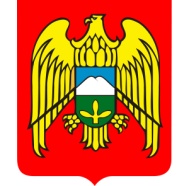 МЕСТНАЯ АДМИНИСТРАЦИЯ ГОРОДСКОГО ПОСЕЛЕНИЯ ЗАЛУКОКОАЖЕ ЗОЛЬСКОГО МУНИЦИПАЛЬНОГО РАЙОНА КАБАРДИНО-БАЛКАРСКОЙ РЕСПУБЛИКИКЪЭБЭРДЕЙ-БАЛЪКЪЭР РЕСПУБЛИКЭМ И ДЗЭЛЫКЪУЭ МУНИЦИПАЛЬНЭ КУЕЙМ ЩЫЩ ДЗЭЛЫКЪУЭКЪУАЖЭ  КЪАЛЭ ЖЫЛАГЪУЭМ И  ЩIЫПIЭ АДМИНИСТРАЦЭКЪАБАРТЫ-МАЛКЪАР РЕСПУБЛИКАНЫ ЗОЛЬСК МУНИЦИПАЛЬНЫЙ  РАЙОНУНУ ЗАЛУКОКОАЖЕ ШАХАР ПОСЕЛЕНИЯСЫНЫ ЖЕР-ЖЕРЛИ АДМИНИСТРАЦИЯНЫ БАШЧЫСЫ361700,  Кабардино – Балкарская  Республика, Зольский район  п.Залукокоаже, ул. Калмыкова, 20                                                                                                                                              тел (86637) 4-15-62;  (86637) факс 4-11-88;                                                         Zalukokoage @ kbr.ru                                                                                                                                                                               04. 10. 2017 г.                                                                                       ПОСТАНОВЛЕНИЕ № 265                             УНАФЭ  № 265                              БЕГИМ  № 265           О проведении общественного обсуждения проекта постановления местной администрации г.п. Залукокоаже «Об утверждении муниципальной программы «Формирование современной городской среды на территории г.п. Залукокоаже на 2018-2022 годы»»	В соответствии с Уставом  местной администрации г.п. Залукокоаже, с целью обеспечения участия граждан, проживающих на территории г.п. Залукокоаже в обсуждении  проектов муниципальных правовых актов по вопросам местного значения, постановляю:Назначить общественное обсуждение по проекту постановления местной администрации г.п. Залукокоаже «Об утверждении муниципальной программы «Формирование современной городской среды на территории г.п. Залукокоаже на 2018-2022 годы» на «07» ноября 2017 года  в 10:00 по адресу: КБР, Зольский район, г.п.Залукокоаже, ул.Калмыкова,20Установить, что предложения и замечания граждан и юридических лиц по данному проекту принимаются в письменной форме до 03.11.2017 года,  по адресу: КБР, Зольский район, г.п. Залукокоаже, ул. Калмыкова, 20 каб.№3, с 9:00 до 17:00 часов в рабочие дни, телефон для справок: 8 866 37 41 5 62Подготовку и проведение общественного обсуждения поручить общественной комиссии  местной администрации г.п. Залукокоаже.Опубликовать настоящее постановление и проект постановления местной администрации г.п. Залукокоаже«Об утверждении муниципальной программы «Формирование современной городской среды на территории г.п. Залукокоаже на 2018-2022 годы»» в газете «Зольские вести» в срок до 07.10.2017г., с одновременным размещением на официальном сайте gpzalukokoage@mail.ru/местной администрации г.п. Залукокоаже, Контроль исполнения настоящего постановления оставляю за собой.      Глава местной администрации                                                   П.А. Бжахов